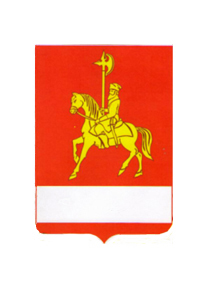 АДМИНИСТРАЦИЯ КАРАТУЗСКОГО РАЙОНАПОСТАНОВЛЕНИЕ16.04.2020                                     с.Каратузское                                        № 336-пОб ограничительных мероприятиях в целях обеспечения санитарно-эпидемиологического благополучия населения на территории муниципального образования «Каратузский район»	В целях обеспечения  санитарно-эпидемиологического благополучия населения на территории муниципального образования «Каратузский район», в соответствии со статьей 31 Федерального закона от 30.03.1999 № 52-ФЗ "О санитарно-эпидемиологическом благополучии населения", на основании предложения руководителя Управления Федеральной службы по надзору  в сфере защиты прав потребителей и благополучия человека по Красноярскому краю от 14.04.2020 №24-00-17/02-4823-2020, учитывая решение комиссии по предупреждению и ликвидации чрезвычайных ситуаций и обеспечению пожарной безопасности от15.04.2020 № 4 «Об ограничительных мероприятиях в целях обеспечения санитарно-эпидемиологического благополучия населения на территории Каратузского района», руководствуясь ст.22,25 Устава муниципального образования «Каратузский район» Красноярского края ПОСТАНОВЛЯЮ:	1.Приостановить до 30.04.2020 года включительно, посещение гражданами кладбищ, расположенных на территории Каратузского района, за исключением случаев захоронения.		2.Главам поселений принять муниципальные нормативные правовые акты,  регламентирующие посещение гражданами кладбищ в период до 30.04.2020 года включительно  за исключением случаев захоронения и предоставить информацию в администрацию района до 17.04.2020 года на адрес электронной почты info@karatuzraion.ru 	4.Главам поселений, проинформировать жителей поселений о принятых мерах по посещению жителями поселений, а также гражданами, пребывающими из других районов Красноярского края, субъектов Российской Федерации мест захоронения (кладбищ) в период до 30.04.2020 года включительно.	5.Начальнику ОП № 2 МО МВД России "Курагинский" (М.Л.Соколову) организовать соблюдение принятых мер органами местного самоуправления поселений и настоящего постановления.	6. Отделу по взаимодействию с территориями, организационной работе и кадрам администрации района не позднее 16.04.2020 года обеспечить размещение настоящего постановления, решения комиссии по предупреждению и ликвидации чрезвычайных ситуаций и обеспечению пожарной безопасности от 15.04.2020 № 4 «Об ограничительных мероприятиях в целях обеспечения санитарно-эпидемиологического благополучия населения на территории Каратузского района»,  на «Официальном сайте администрации Каратузского района (www.karatuzraion.ru).7. Контроль за исполнением настоящего постановления оставляю за собой.8.Настоящее постановление вступает в силу в день, следующий за днем его официального опубликования в периодическом печатном издании «Вести муниципального образования «Каратузский район»». Глава района                                                                              К.А.Тюнин